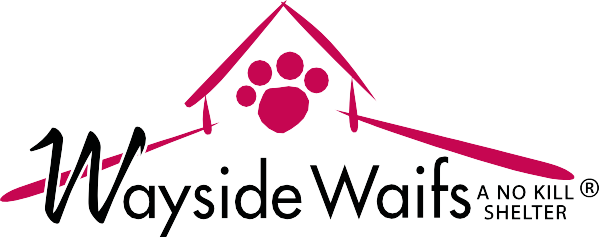 Tax ID# 44-0605374Please fill out form completely, attach to item and return to:Wayside Waifs Attn. Fur Ball3901 Martha Truman Rd. Kansas City, MO 64137 816-986-4409pcooper@waysidwaifs.orgFur Ball Silent Auction Donation FormItemValue of Item (you must provide a value)Retail Value	EstimatePlease list how donor name should be listedPlease check if you do not want your name to appearCompany or Donor Name	PhoneContact person(s)			 Name	PhoneAddress	City	State	ZIPEmailPlease provide a brief description of item for auction listingIf no, date to beInitials of Person WhoGift will be delivered: Yes	No 	 picked up	 Picked Up Item:	Gift Certificate provided by donor Yes	No		Gift Certificate created by Wayside Yes	No	Item solicited by:	DONOR SIGNATURE	